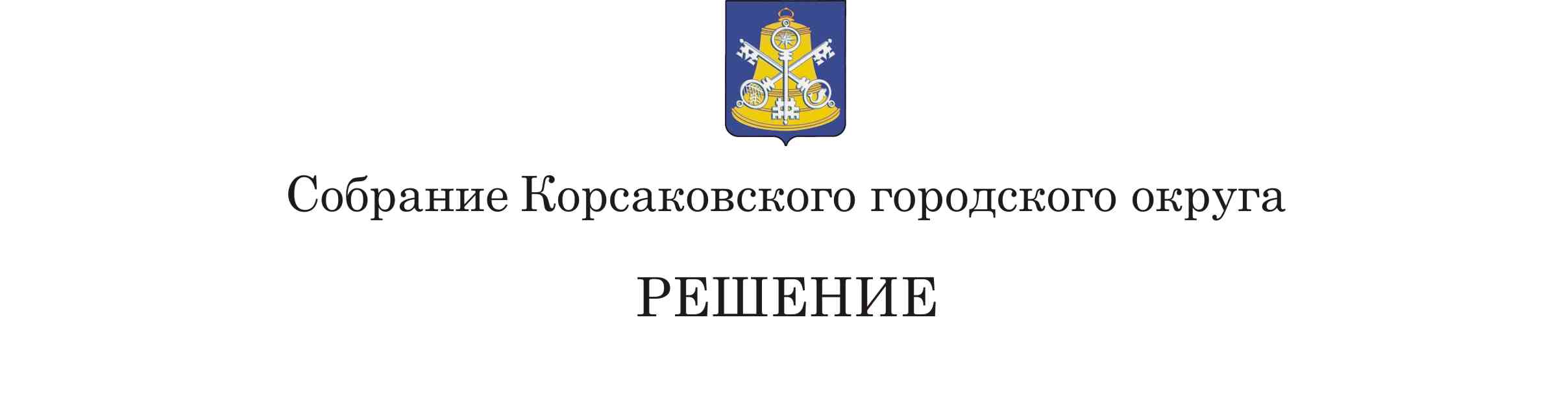 От ____________________№__________________заседание __7-го__созываО протесте   Корсаковской   городскойпрокуратуры «На Устав муниципального образования «Корсаковский городской округ» Сахалинской области, принятый решением  районного Собрания муниципального образования Корсаковского  района от 29.01.2009 № 110».	В соответствии со статьями 35, 44 Федерального закона от 06.10.2003 № 131-ФЗ            «Об общих принципах организации местного самоуправления в Российской Федерации»,  рассмотрев протест  Корсаковской   городской прокуратуры «На Устав муниципального образования «Корсаковский городской округ» Сахалинской области, принятый решением  районного Собрания муниципального образования Корсаковского  района от 29.01.2009 № 110», Собрание Корсаковского городского округа РЕШИЛО: Признать протест Корсаковской городской прокуратуры «На Устав муниципального образования «Корсаковский городской округ» Сахалинской области, принятый решением районного Собрания муниципального образования Корсаковского района от 29.01.2009 № 110» не подлежащим удовлетворению исходя из нижеследующего. Вышеуказанный протест поступил в Собрание Корсаковского городского округа (далее- Собрание) 27.01.2023 года с требованием приведения Устава муниципального образования «Корсаковский городской округ» Сахалинской области в соответствие с требованиями Закона Сахалинской области от 09.06.2022 № 40-30 «О внесении изменений в Устав Сахалинской области».          Между тем, 13.01.2023 соответствующий проект решения Собрания «О внесении изменений в Устав муниципального образования «Корсаковский городской округ» Сахалинской области в целях приведения его в соответствие с требованиями Закона Сахалинской области от 09.06.2022 № 40-30 «О внесении изменений в Устав Сахалинской области» внесен в Собрание для рассмотрения в соответствии с Порядком внесения на рассмотрение Собрания Корсаковского городского округа проектов решений Собрания Корсаковского городского округа, который утвержден решением Собрания от 08.08.2017 № 159.         Таким образом, по состоянию на дату внесения протеста Корсаковской городской прокуратурой в Собрание, меры по внесению изменений в Устав муниципального образования «Корсаковский городской округ» в  ицелях приведения его в соответствие с требованиями Закона Сахалинской области от 09.06.2022 № 40-30 «О внесении изменений в Устав Сахалинской области» приняты и проект решения «О внесении изменений в Устав муниципального образования «Корсаковский городской округ» Сахалинской области будет рассмотрен на ближайшем заседании Собрания.Настоящее решение вступает в силу со дня его принятия.       Настоящее решение направить в Корсаковскую городскую прокуратуру.Контроль за исполнением настоящего решения возложить на постоянную комиссию по регламенту, нормотворчеству, местному самоуправлению и охране правопорядка (В.В. Белолипецкий).Председатель Собрания Корсаковского городского округа                                                                           Л.Д. Хмыз